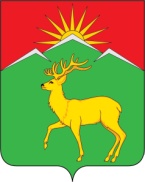 Малиновский сельский Совет депутатовСаянского района Красноярского краяРЕШЕНИЕс. Малиновка28.03.2022								№ 54О внесении изменений в Решение Малиновского сельского Совета депутатов от 31.01.2017 № 29 «Об оплате труда выборных должностных лиц, осуществляющих свои полномочия на постоянной основе, и муниципальных служащих Малиновского сельсовета Саянского района»В целях приведения решения Малиновского сельского Совета депутатов в соответствие с действующим законодательством, на основании Закона Красноярского края от 09.12.2021 № 2-255 «О краевом бюджете на 2022 год и плановый период 2023–2024 годов», статей 7 и 11 Закона Красноярского края от 24.04.2008 № 5-1565 «Об особенностях правового регулирования муниципальной службы в Красноярском крае», Постановления Совета администрации Красноярского края от 29.12.2007 № 512-П «О нормативах формирования расходов на оплату труда депутатов, выборных должностных лиц местного самоуправления, осуществляющих свои полномочия на постоянной основе, лиц, замещающих иные муниципальные должности, и муниципальных служащих»,  руководствуясь Уставом Малиновского сельсовета, Малиновский сельский Совет депутатов РЕШИЛ:1. Внести изменения в решение Малиновского сельского Совета депутатов от 31.01.2017 № 29 «Об оплате труда выборных должностных лиц, осуществляющих свои полномочия на постоянной основе, и муниципальных служащих Малиновского сельсовета Саянского района».1.1. В статье 4 подпункт «з» пункта 2 Положения изложить в новой редакции:«з) единовременная выплата при предоставлении ежегодного оплачиваемого отпуска, которая не является выплатой за отработанное время;».1.2. Статью 11 Положения об оплате труда изложить в следующей редакции:«Статья 11. Премирование муниципальных служащих1. Для муниципальных служащих органов местного самоуправления Малиновского сельсовета устанавливаются следующие виды премий:1.1. Единовременная премия:а) в связи с юбилейной датой (40, 50, 55, 60, 65 со дня рождения), с выходом на пенсию;б) в связи с награждением Почетной грамотой или Благодарственным письмом Губернатора Красноярского края, Почетной грамотой или Благодарственным письмом Законодательного Собрания Красноярского края.1.2. Премия по результатам работы:а) персональная выплата за успешное и добросовестное выполнение своих должностных обязанностей (по итогам работы за месяц, квартал);б) премия за выполнение особо важных и сложных заданий.2. Значение размеров премирования ограничивается пределами установленного фонда оплаты труда.3. Премирование муниципальных служащих осуществляется в соответствии с Положением о премировании, утверждаемым решением Малиновского сельского Совета депутатов».1.2. Статью 14 Положения изложить в новой редакции:«Статья 14. Индексация размеров оплаты трудаИндексация (увеличение) размеров оплаты труда лиц, замещающих муниципальные должности, и муниципальных служащих осуществляется в соответствии с решением Малиновского сельского Совета депутатов о местном бюджете на очередной финансовый год и плановый период с учетом уровня инфляции (потребительских цен) и внесением изменений в настоящее Положение в соответствии с краевым законодательством».1.3. Статью 15 Положения об оплате труда дополнить пунктом 6 следующего содержания:«6. Общее количество должностных окладов, учитываемое при расчете предельного размера фонда оплаты труда, установленное пунктом 2 статьи 15 настоящего Положения, увеличивается на 10 процентов для выплаты премий. Объем средств, предусматриваемый в соответствии с абзацем первым настоящего пункта, не может быть использован на иные цели».2. Контроль за исполнением настоящего решения оставляю за собой.3. Настоящее решение распространяется на правоотношения возникшие с 01 января 2022 года.4. Настоящее решение вступает в силу в день, следующий за днем официального опубликования в газете «Вести поселения», и подлежит размещению в информационно-телекоммуникационной сети Интернет на сайте администрации Саянского района www.adm-sayany.ru.Глава Малиновского сельсовета,Председатель Малиновскогосельского Совета депутатов                                              А.И. Мазуров